
	Membership Form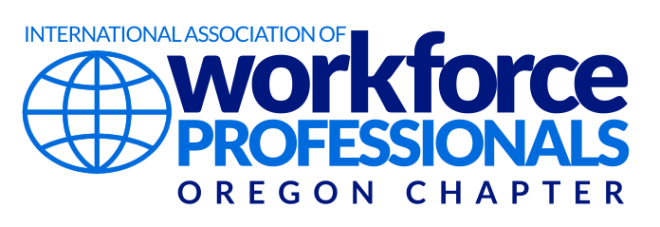 (revised August 2021)             Please fill in your information in the blank spaces below.              Please fill in your information in the blank spaces below. Full Name (first and last)Home Address (address, city, state, zip)Personal Phone NumberPersonal EmailEmployerWork Address (address, city, state, zip)For OED employees only:  Section #Work Phone NumberWork EmailPreferred Email Contact Method  Personal Email  Work Email  Personal Email  Work EmailMembership Options  Full Membership ($96 per year)  Retiree ($50 per year)  Full Membership ($96 per year)  Retiree ($50 per year)Payment Options  I am an employee of the OED. Please invoice OED for my dues.  Pay by Check. Include this completed Membership Form, a check payable to IAWP Oregon, mail to IAWP Oregon, 14845 SW Murray Scholls Dr, Ste 110, PMB 520, Beaverton, OR  97007.  Pay by Credit Card. Please email info@iawporeogn.org for details.  I do not work for OED. Invoice my employer. Please provide your employer’s name and address on the lines below for invoicing purposes. Employer Name:  ____________________________________________Employer Address:  __________________________________________  I am an employee of the OED. Please invoice OED for my dues.  Pay by Check. Include this completed Membership Form, a check payable to IAWP Oregon, mail to IAWP Oregon, 14845 SW Murray Scholls Dr, Ste 110, PMB 520, Beaverton, OR  97007.  Pay by Credit Card. Please email info@iawporeogn.org for details.  I do not work for OED. Invoice my employer. Please provide your employer’s name and address on the lines below for invoicing purposes. Employer Name:  ____________________________________________Employer Address:  __________________________________________I am interested in:  Membership                               Community Events  Retiree Events                           Awards and Recognition  Newsletter                                  Educational Events  Other _______________________________________  Membership                               Community Events  Retiree Events                           Awards and Recognition  Newsletter                                  Educational Events  Other _______________________________________Did a current member encourage you to join? If so, who:  _______________________________________________Did a current member encourage you to join? If so, who:  _______________________________________________Did a current member encourage you to join? If so, who:  _______________________________________________SignatureSignatureDate